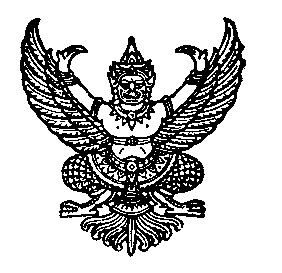 คำสั่งองค์การบริหารส่วนตำบลบ้องตี้ที่   ๑31 / ๒๕60เรื่อง   แต่งตั้งคณะกรรมการจัดทำแผนอัตรากำลัง 3 ปี (ปีงบประมาณ 2561 – 2563)ขององค์การบริหารส่วนตำบลบ้องตี้------------------------------------------------------------------------------------------------------------------------------------ตามที่แผนอัตรากำลัง 3 ปี (ปีงบประมาณ 2558 – 2560)  ขององค์กรปกครองส่วนท้องถิ่น        ทุกแห่งครบกำหนดใช้บังคับในวันที่ 30 กันยายน พ.ศ. 2560 และจะต้องดำเนินการจัดทำแผนอัตรากำลัง 3 (ปีงบประมาณ 2561 – 2563) โดยถือปฏิบัติตามหนังสือกรมส่งเสริมการปกครองท้องถิ่น ด่วนมาก ที่ มท       ๐809.2/ว 53  ลงวันที่ 5 กรกฎาคม พ.ศ. ๒๕60  เรื่อง การจัดทำแผนอัตรากำลัง 3 ปี (ปีงบประมาณ 2561 – 2563)  ให้แล้วเสร็จก่อนแผนอัตรากำลัง 3 ปีฉบับเดิมจะครบกำหนด โดยให้ใช้แนวทางการจัดทำแผนอัตรากำลัง 3 ปี ตามหนังสือดังกล่าว นั้นเพื่อให้การจัดทำแผนอัตรากำลัง 3 ปี (ปีงบประมาณ 2561 – 2563) เป็นไปตามคณะกรรมการกลางข้าราชการหรือพนักงานส่วนท้องถิ่น (ก.จ. ก.ท. และ ก.อบต.) ได้กำหนดหลักเกณฑ์การบริหารงานบุคคลขององค์กรปกครองส่วนท้องถิ่น โดยให้องค์กรปกครองส่วนท้องถิ่นจัดทำแผนอัตรากำลัง ๓ ปี (ปีงบประมาณ  2561 – 2563 ) เพื่อเป็นกรอบในการกำหนดตำแหน่งให้สอดคล้องเหมาะสมกับปริมาณงานและภารกิจขององค์การบริหารส่วนตำบล และเป็นการกำหนดทิศทางและเป้าหมายในการพัฒนางาน ดำเนินไปด้วยความเรียบร้อย นั้นองค์การบริหารส่วนตำบลบ้องตี้  จึงแต่งตั้งคณะกรรมการจัดทำแผนอัตรากำลัง ๓ ปี                     (ปีงบประมาณ 2561 – 2563 ) มีรายชื่อดังต่อไปนี้ในการนี้ 	            ๑. นายนิทัศน์        ลูกอินทร์	นายกองค์การบริหารส่วนตำบล	ประธานกรรมการ          2. นายวิกรม        แก้วเพชร 	ปลัดองค์การบริหารส่วนตำบล      กรรมการ                    3. นายสมบัติ        รักษา	          หัวหน้าสำนักปลัด	 	กรรมการ          4. นางสาวมาลิดา  ธิตะจารี	ผู้อำนวยการกองคลัง		กรรมการ          5. นายณัฐวุธ       รัตนา	          นายช่างโยธา รักษาราชการแทน          ผู้อำนวยการกองช่าง		กรรมการ         6. นางสาวอภิรดี    ศรีพยัคฆ์	นักวิเคราะห์นโยบายและแผนฯ	กรรมการ/เลขานุการ                    7. นางสาววรานุช  อิ่มพลับ        นักจัดการงานทั่วไป  		ผู้ช่วย/เลขานุการให้คณะทำงานดังกล่าวมีหน้าที่ ดังนี้                    ๑.  ศึกษาวิเคราะห์อำนาจหน้าที่  และภารกิจความรับผิดชอบขององค์การบริหารส่วนตำบลในช่วง เวลา  ๓ ปี                    ๒. ศึกษาวิเคราะห์ความต้องการกำลังคนทั้งหมดขององค์การบริหารส่วนตำบลในช่วง ๓ ปี ว่าต้องการกำลังคนประเภทใด จำนวนเท่าใด จึงจะสามารถปฏิบัติงานที่อยู่ในอำนาจหน้าที่ และภารกิจความรับผิดชอบได้อย่างมีประสิทธิภาพ/3. ศึกษาวิเคราะห์...-2-          ๓. ศึกษาวิเคราะห์ประเมินความต้องการกำลังคนที่มีอยู่ในปัจจุบัน  และกำลังคนที่ขาดอยู่ และความต้องการกำลังคนเพิ่มขึ้น  เนื่องจากการขยายงานหรือได้รับมอบหมายเพิ่มขึ้น อัตราการสูญเสียกำลังคนในแต่ละปี  ๔. ศึกษาวิเคราะห์การวางแผนการใช้กำลังคนเป็นการวางแผน เพื่อให้มีการใช้กำลังคนที่มีอยู่ในองค์การบริหารส่วนตำบลให้เกิดประโยชน์สูงสุด โดยสำรวจและประเมินความรู้ ความสามารถของกำลังคนที่มีอยู่  พัฒนาหรือฝึกอบรมกำลังคนที่มีอยู่ให้มีประสิทธิภาพสูงขึ้น และใช้กำลังคนที่มีอยู่ให้เหมาะสมกับความรู้ความสามารถของแต่ละคน๕. การจัดโครงสร้างการแบ่งส่วนราชการ การกำหนดหน้าที่ความรับผิดชอบของแต่ละส่วนราชการ  การแบ่งงานภายในส่วนราชการ  การกำหนดตำแหน่งและระดับตำแหน่งต่าง ๆ โดยมีเกณฑ์เบื้องต้น ดังนี้                        ๕.๑ โครงสร้างการแบ่งส่วนราชการ  องค์การบริหารส่วนตำบลใดจะจัดโครงสร้างการแบ่งส่วนราชการใดบ้าง ให้เป็นไปตามประกาศกำหนดหลักเกณฑ์ส่วนราชการขององค์การบริหารส่วนตำบล             ๕.๒ การกำหนดตำแหน่งและระดับตำแหน่ง องค์การบริหารส่วนตำบลใดจะมีตำแหน่งใดอยู่ในส่วนราชการใด มีระดับตำแหน่งใด ให้เป็นไปตามแผนอัตรากำลังพนักงานส่วนตำบลที่องค์การบริหารส่วนตำบลจัดทำขึ้น  โดยได้รับความเห็นชอบจากคณะกรรมการพนักงานส่วนตำบล ระดับจังหวัด (ก.อบต.จังหวัด)๖. การกำหนดตำแหน่งเพิ่มเติม                         ๖.๑ เกณฑ์เบื้องต้นสำหรับการกำหนดจำนวนตำแหน่งเพิ่มขึ้นใหม่ ให้องค์การบริหาส่วนตำบลคำนึงถึงอำนาจหน้าที่ ปริมาณงานและคุณภาพของงานในปีงบประมาณที่ขอตำแหน่งเพิ่มขึ้นใหม่ตามปริมาณงาน ในอำนาจหน้าที่ขององค์การบริหารส่วนตำบล                ๖.๒ การกำหนดตำแหน่งเพิ่มขึ้นใหม่ ให้องค์การบริหารส่วนตำบลกำหนดได้เท่าที่จำเป็นจริงๆ โดยเฉพาะต้องการจัดสรรงบประมาณตั้งเป็นอัตราเงินเดือนสำหรับตำแหน่งที่เพิ่มขึ้นใหม่ด้วย                ๖.๓ ให้คณะกรรมการพนักงานส่วนตำบล (ก.อบต.)  เป็นผู้พิจารณาให้ความเห็นชอบการกำหนดตำแหน่งเพิ่มขึ้นใหม่ เว้นแต่กรณีการกำหนดตำแหน่งในสายงานใหม่ที่ยังไม่ได้จัดมาตรฐานกำหนดตำแหน่งของสานงานนั้น  ให้คณะกรรมการพนักงานส่วนตำบล (ก.อบต.จังหวัด)  เสนอให้คณะกรรมการกลางพนักงานส่วนตำบล (ก.อบต.) พิจารณาให้ความเห็นชอบและจัดทำมาตรฐานกำหนดตำแหน่งก่อน                          ๖.๔ การพิจารณาขออนุมัติกำหนดตำแหน่งใหม่ของพนักงานส่วนตำบล ให้ดำเนินการโดยยึดกรอบ อัตรากำลังตามแผนกำลังพนักงานส่วนตำบล ขององค์การบริหารส่วนตำบลเป็นเกณฑ์ หากมีเหตุผลความจำเป็นที่จะขออนุมัตินอกเหนือจากกรอบอัตรากำลังก็ให้ขออนุมัติเป็นกรณีพิเศษ                ๖.๕ การขออนุมัติกำหนดตำแหน่งใหม่ ให้พิจารณาถึงเหตุผลและความจำเป็นในด้านปริมาณ และคุณภาพของงานเป็นสำคัญ โดยมิให้ขออนุมัติกำหนดตำแหน่งใหม่ เพื่อเหตุผลด้านตัวบุคคล เช่น  รับโอน  โอน(ย้าย)  เป็นต้น                 ๖.๖ การขออนุมัติกำหนดตำแหน่งใหม่ นอกจากจะพิจารณาเหตุผลด้านปริมาณงานและคุณภาพของานแล้ว  ให้คำนึงถึงจำนวนลูกจ้างประจำและลูกจ้างชั่วคราวที่ปฏิบัติงานในงานนั้น ทั้งนี้เพื่อมิให้เกิดปัญหาคนล้นงานและเป็นการประหยัดงบประมาณรายจ่ายด้านบุคลากรขององค์การบริหารส่วนตำบลด้วย                 ๖.๗ การขออนุมัติกำหนดตำแหน่งใหม่ ให้พิจารณาถึงความสำคัญ  ความเหมาะสมและความถูกต้องของกรอบตำแหน่งนั้นด้วย  โดยเฉพาะอย่างยิ่งควรจะให้ตำแหน่งในงานนั้นสามารถรองรับความก้าวหน้าของบุคลากรในงานนั้นได้/6.8 ก่อนที่...-3-                           ๖.๘ ก่อนที่องค์การบริหารส่วนตำบลจะขออนุมัติกำหนดตำแหน่งขึ้นใหม่  ให้องค์การบริหารส่วนตำบลพิจารณาดำเนินการกับตำแหน่งที่ว่างและมีความจำเป็นน้อยเสียก่อน  โดยการตัดโอนอัตราตำแหน่งหรือการปรับปรุงกำหนดตำแหน่งใหม่ให้เหมาะสมกับปริมาณงาน และคุณภาพของงาน  โดยการเกลี่ยอัตราตำแหน่งไปไว้ในงานที่มีความสำคัญและจำเป็นเร่งด่วนมาก๗. กรณีองค์การบริหารส่วนตำบล มีความจำเป็นที่ต้องการปรับปรุงแผนอัตรากำลังพนักงานส่วนตำบลในระหว่างที่ยังไม่ครบกำหนดระยะเวลาของแผน ยกตัวอย่าง เช่น อำนาจหน้าที่ภารกิจความรับผิดชอบขององค์การบริหารส่วนตำบลเปลี่ยนแปลงไปยากมาก  หรือมีการถ่ายโอนบุคลากรจากส่วนกลางมาสู่องค์การบริหารส่วนตำบลเป็นจำนวนมาก  องค์การบริหารส่วนตำบลอาจปรับปรุงแผนอัตรากำลังได้ตามความเหมาะสม  โดยความเห็นชอบของคณะกรรมการพนักงานส่วนตำบล ระดับจังหวัด (ก.อบต.จังหวัด)ทั้งนี้  ตั้งแต่บัดนี้เป็นต้นไป			สั่ง   ณ   วันที่   20   กรกฎาคม  พ.ศ.  ๒๕60						     (นายนิทัศน์    ลูกอินทร์)					         นายกองค์การบริหารส่วนตำบลบ้องตี้